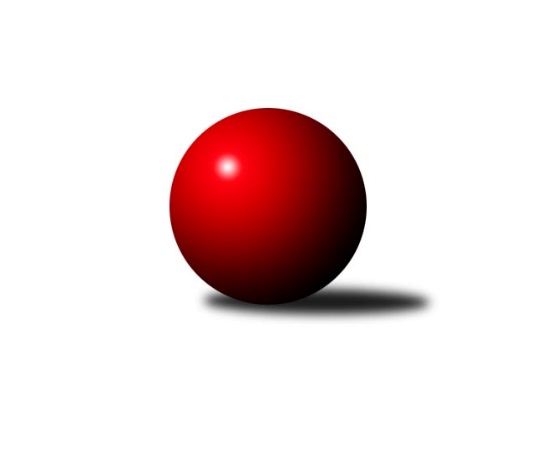 Č.7Ročník 2009/2010	16.8.2009Nejlepšího výkonu v tomto kole: 2511 dosáhlo družstvo: TJ Odry ˝B˝Krajský přebor MS 2009/2010Výsledky 7. kolaSouhrnný přehled výsledků:TJ Sokol Bohumín ˝A˝	- TJ Opava ˝D˝		dohrávka		31.10.TJ VOKD Poruba ˝B˝	- KK Minerva Opava ˝B˝		dohrávka		31.10.TJ Spartak Bílovec ˝A˝	- TJ Unie Hlubina ˝A˝		dohrávka		31.10.KK Lipník nad Bečvou ˝B˝	- TJ Nový Jičín ˝A˝		dohrávka		31.10.TJ Sokol Bohumín ˝B˝	- SKK Ostrava B		dohrávka		31.10.TJ Odry ˝B˝	- TJ Frenštát p.R.˝A˝		dohrávka		31.10.Tabulka družstev:	1.	KK Minerva Opava ˝B˝	0	0	0	0	0 : 0 	 	 0	0	2.	TJ Unie Hlubina ˝A˝	0	0	0	0	0 : 0 	 	 0	0	3.	TJ Spartak Bílovec ˝A˝	0	0	0	0	0 : 0 	 	 0	0	4.	TJ Odry ˝B˝	0	0	0	0	0 : 0 	 	 0	0	5.	TJ Sokol Bohumín ˝B˝	0	0	0	0	0 : 0 	 	 0	0	6.	SKK Ostrava B	0	0	0	0	0 : 0 	 	 0	0	7.	TJ VOKD Poruba ˝B˝	0	0	0	0	0 : 0 	 	 0	0	8.	TJ Frenštát p.R.˝A˝	0	0	0	0	0 : 0 	 	 0	0	9.	TJ Nový Jičín ˝A˝	0	0	0	0	0 : 0 	 	 0	0	10.	TJ Opava ˝D˝	0	0	0	0	0 : 0 	 	 0	0	11.	TJ Sokol Bohumín ˝A˝	0	0	0	0	0 : 0 	 	 0	0	12.	KK Lipník nad Bečvou ˝B˝	0	0	0	0	0 : 0 	 	 0	0Podrobné výsledky kola:Pořadí jednotlivců:	jméno hráče	družstvo	celkem	plné	dorážka	chyby	poměr kuž.	Maximum	1.	Ladislav  Petr 	TJ Frenštát p.R.˝A˝	430.69	292.6	138.1	3.4	4/4	(443)	2.	Michal Zatyko 	TJ Unie Hlubina ˝A˝	430.47	287.8	142.7	2.9	5/5	(466)	3.	Pavel Šmydke 	TJ Spartak Bílovec ˝A˝	428.80	283.2	145.6	3.7	5/5	(456)	4.	František Oliva 	TJ Unie Hlubina ˝A˝	427.00	288.9	138.1	4.1	5/5	(453)	5.	Jaroslav Klekner 	TJ VOKD Poruba ˝B˝	422.20	286.1	136.1	4.8	5/5	(446)	6.	Jaromír Matějek 	TJ Frenštát p.R.˝A˝	421.75	281.0	140.8	5.7	3/4	(434)	7.	Roman Honl 	TJ Sokol Bohumín ˝B˝	421.67	279.8	141.8	2.4	4/4	(428)	8.	Karel Škrobánek 	TJ Opava ˝D˝	421.50	289.6	131.9	5.3	4/4	(431)	9.	Aleš Kohutek 	TJ Sokol Bohumín ˝B˝	419.50	287.9	131.6	5.6	3/4	(443)	10.	Michal Pavič 	TJ Nový Jičín ˝A˝	418.93	287.6	131.3	4.6	5/5	(447)	11.	Karel Šnajdárek 	TJ Spartak Bílovec ˝A˝	418.33	290.8	127.5	3.5	4/5	(445)	12.	Petr Kuttler 	TJ Sokol Bohumín ˝B˝	416.88	285.4	131.5	3.4	4/4	(444)	13.	Tomáš Polášek 	SKK Ostrava B	416.20	283.4	132.8	6.9	5/5	(453)	14.	Michal Blažek 	TJ Opava ˝D˝	416.17	295.3	120.8	6.5	3/4	(448)	15.	Jaroslav  Petr 	TJ Frenštát p.R.˝A˝	414.75	284.4	130.3	6.6	3/4	(446)	16.	Tomáš Foniok 	TJ VOKD Poruba ˝B˝	412.20	286.0	126.2	7.7	5/5	(440)	17.	Jan Žídek 	TJ VOKD Poruba ˝B˝	411.80	285.8	126.0	7.8	5/5	(419)	18.	Zdeněk Bordovský 	TJ Frenštát p.R.˝A˝	411.67	287.4	124.2	6.2	3/4	(429)	19.	Jiří Brož 	TJ Odry ˝B˝	410.94	279.4	131.5	5.1	4/4	(453)	20.	Fridrich Péli 	TJ Sokol Bohumín ˝B˝	410.88	288.6	122.3	5.0	4/4	(438)	21.	Vladimír Štacha 	TJ Spartak Bílovec ˝A˝	409.60	276.1	133.5	4.1	5/5	(444)	22.	Pavel Niesyt 	TJ Sokol Bohumín ˝A˝	409.25	280.5	128.8	5.8	4/4	(461)	23.	Milan  Kučera 	TJ Frenštát p.R.˝A˝	407.67	271.4	136.3	5.3	4/4	(433)	24.	Vladimír Staněk 	KK Minerva Opava ˝B˝	406.88	288.6	118.3	7.6	4/4	(419)	25.	Josef Kuzma 	TJ Sokol Bohumín ˝A˝	406.50	284.6	121.9	6.3	4/4	(448)	26.	Vladimír Šipula 	TJ Sokol Bohumín ˝A˝	406.38	284.4	121.9	6.9	4/4	(437)	27.	Jana Tvrdoňová 	TJ Opava ˝D˝	406.19	285.8	120.4	6.5	4/4	(437)	28.	Radek Foltýn 	SKK Ostrava B	405.88	286.3	119.6	6.9	4/5	(417)	29.	Radek Lankaš 	KK Lipník nad Bečvou ˝B˝	405.53	283.3	122.2	6.3	5/5	(437)	30.	Lada Péli 	TJ Sokol Bohumín ˝B˝	405.50	282.3	123.2	6.8	4/4	(438)	31.	Karol Nitka 	TJ Sokol Bohumín ˝A˝	405.13	279.2	125.9	5.2	4/4	(443)	32.	Zdeněk Šíma 	TJ Odry ˝B˝	404.78	274.7	130.1	5.8	3/4	(456)	33.	Jan Král 	KK Minerva Opava ˝B˝	404.25	280.0	124.3	7.6	4/4	(427)	34.	Vojtěch Turlej 	TJ VOKD Poruba ˝B˝	404.20	280.9	123.3	8.5	5/5	(437)	35.	Karel Vágner 	KK Minerva Opava ˝B˝	402.50	287.3	115.2	8.8	3/4	(431)	36.	Milan Binar 	TJ Spartak Bílovec ˝A˝	402.13	279.4	122.7	4.7	5/5	(418)	37.	Tomáš Binek 	TJ Frenštát p.R.˝A˝	402.00	284.9	117.1	8.2	3/4	(431)	38.	Vladimír Rada 	TJ VOKD Poruba ˝B˝	401.33	280.7	120.7	8.4	4/5	(415)	39.	Josef Zavacký 	TJ Nový Jičín ˝A˝	401.07	284.5	116.6	8.6	5/5	(417)	40.	Štefan Dendis 	TJ Sokol Bohumín ˝A˝	399.13	278.6	120.6	6.3	4/4	(435)	41.	Michal Babinec  ml 	TJ Unie Hlubina ˝A˝	397.40	281.5	115.9	7.0	5/5	(441)	42.	Lubomír Škrobánek 	TJ Opava ˝D˝	396.92	283.5	113.4	7.2	3/4	(416)	43.	Vlastimila Kolářová 	KK Lipník nad Bečvou ˝B˝	396.67	274.6	122.1	6.3	5/5	(429)	44.	Petr Šebestík 	SKK Ostrava B	394.53	279.8	114.7	8.3	5/5	(429)	45.	Miroslav Paloc 	TJ Sokol Bohumín ˝A˝	394.17	287.8	106.3	9.2	3/4	(407)	46.	Zdeněk Štohanzl 	KK Minerva Opava ˝B˝	394.13	280.1	114.0	9.9	4/4	(417)	47.	Martina Kalischová 	TJ Sokol Bohumín ˝B˝	392.58	276.0	116.6	9.0	4/4	(422)	48.	Tomáš Valíček 	TJ Opava ˝D˝	392.38	278.0	114.4	8.8	4/4	(410)	49.	Vojtěch Rozkopal 	TJ Odry ˝B˝	391.33	281.1	110.3	6.7	3/4	(425)	50.	Tomáš Král 	KK Minerva Opava ˝B˝	391.19	277.7	113.5	8.1	4/4	(439)	51.	Alexej Kudělka 	TJ Nový Jičín ˝A˝	390.50	274.6	115.9	7.4	5/5	(408)	52.	Rudolf Tvrdoň 	TJ Opava ˝D˝	390.00	275.2	114.8	9.3	4/4	(415)	53.	Jan Lankaš 	KK Lipník nad Bečvou ˝B˝	389.25	278.8	110.5	8.8	4/5	(423)	54.	Jaroslav Černý 	TJ Spartak Bílovec ˝A˝	384.80	273.8	111.0	8.7	5/5	(405)	55.	Zdeněk Krejčiřík 	KK Lipník nad Bečvou ˝B˝	384.20	275.3	108.9	9.6	5/5	(430)	56.	Renáta Smijová 	KK Minerva Opava ˝B˝	381.50	268.3	113.3	8.3	4/4	(430)	57.	Jiří Hradil 	TJ Nový Jičín ˝A˝	379.30	277.5	101.8	12.7	5/5	(407)	58.	Jiří Kolář 	KK Lipník nad Bečvou ˝B˝	373.47	273.3	100.2	11.5	5/5	(412)	59.	Daniel Donéé 	TJ Odry ˝B˝	372.33	272.1	100.3	12.4	4/4	(412)	60.	Lucie Kučáková 	TJ Odry ˝B˝	369.25	256.5	112.8	9.3	4/4	(410)	61.	Jakub Pešát 	KK Lipník nad Bečvou ˝B˝	367.25	260.8	106.5	11.3	4/5	(390)		Karel Chlevišťan 	TJ Odry ˝B˝	454.00	313.0	141.0	2.0	1/4	(454)		Pavel Gerlich 	SKK Ostrava B	442.00	293.0	149.0	2.0	1/5	(442)		Petr Chodura 	TJ Unie Hlubina ˝A˝	437.83	294.3	143.5	1.7	2/5	(461)		Michal Hejtmánek 	TJ Unie Hlubina ˝A˝	437.67	292.0	145.7	2.7	3/5	(469)		Milan Franer 	TJ Opava ˝D˝	424.00	288.5	135.5	3.5	1/4	(437)		Radek Škarka 	TJ Nový Jičín ˝A˝	422.75	297.3	125.5	3.0	2/5	(427)		Libor Tkáč 	SKK Ostrava B	415.00	282.2	132.8	4.3	2/5	(469)		Michal Babinec  st 	TJ Unie Hlubina ˝A˝	413.17	284.0	129.2	3.0	3/5	(460)		Miroslav Koloděj 	SKK Ostrava B	411.00	280.0	131.0	6.0	1/5	(411)		Josef Pavlosek 	SKK Ostrava B	409.00	286.0	123.0	6.0	1/5	(409)		Josef Navalaný 	TJ Unie Hlubina ˝A˝	408.00	301.0	107.0	11.0	1/5	(408)		Pavel Šustek 	TJ Odry ˝B˝	407.50	279.0	128.5	4.5	1/4	(423)		Jaroslav Mika 	TJ Odry ˝B˝	407.00	285.3	121.8	5.0	2/4	(430)		Jiří Veselý 	TJ Frenštát p.R.˝A˝	406.00	293.0	113.0	9.0	1/4	(406)		Petr Frank 	KK Minerva Opava ˝B˝	404.67	286.3	118.3	3.7	1/4	(427)		Jan Pospěch 	TJ Nový Jičín ˝A˝	403.56	274.9	128.7	4.7	3/5	(427)		René Světlík 	TJ Sokol Bohumín ˝B˝	403.00	287.0	116.0	7.0	1/4	(403)		Lenka Raabová 	TJ Unie Hlubina ˝A˝	402.00	282.0	120.0	6.5	2/5	(418)		Antonín Fabík 	TJ Spartak Bílovec ˝A˝	402.00	287.0	115.0	13.0	1/5	(402)		Michal Blinka 	SKK Ostrava B	401.50	277.0	124.5	7.5	2/5	(412)		Radmila Pastvová 	TJ Unie Hlubina ˝A˝	401.00	272.5	128.5	5.5	2/5	(423)		František Deingruber 	SKK Ostrava B	399.00	286.0	113.0	9.0	2/5	(422)		René Gazdík 	TJ Unie Hlubina ˝A˝	397.00	286.0	111.0	3.0	1/5	(397)		Zdeněk Michna 	TJ Frenštát p.R.˝A˝	395.00	275.5	119.5	7.5	2/4	(429)		Dalibor Zboran 	TJ Nový Jičín ˝A˝	395.00	275.7	119.3	9.8	2/5	(406)		Lubomír Bičík 	KK Minerva Opava ˝B˝	395.00	277.0	118.0	8.0	1/4	(395)		Radek Kolář 	KK Lipník nad Bečvou ˝B˝	395.00	278.5	116.5	11.0	2/5	(407)		Josef Šustek 	TJ Odry ˝B˝	394.88	279.9	115.0	4.9	2/4	(452)		Pavel Jašek 	TJ Opava ˝D˝	394.00	281.0	113.0	7.0	1/4	(394)		Pavla Hendrychová 	TJ Opava ˝D˝	393.00	274.0	119.0	9.0	1/4	(393)		František Křák 	TJ VOKD Poruba ˝B˝	393.00	278.3	114.7	6.7	3/5	(427)		Jaromír Piska 	TJ Sokol Bohumín ˝B˝	393.00	278.5	114.5	10.5	2/4	(404)		Jiří Koloděj 	SKK Ostrava B	392.00	283.0	109.0	5.5	2/5	(398)		Dan  Šodek 	SKK Ostrava B	391.50	268.3	123.2	6.3	3/5	(412)		Rostislav Klazar 	TJ Spartak Bílovec ˝A˝	390.00	266.0	124.0	4.0	1/5	(390)		Karel Mareček 	TJ Spartak Bílovec ˝A˝	387.11	261.3	125.8	7.4	3/5	(411)		Jan Polášek 	SKK Ostrava B	386.00	273.5	112.5	5.0	2/5	(395)		Jan Strnadel 	KK Minerva Opava ˝B˝	385.00	265.5	119.5	7.5	1/4	(388)		Antonín Břenek 	TJ Spartak Bílovec ˝A˝	385.00	270.0	115.0	10.0	1/5	(385)		Jiří Břeska 	TJ Unie Hlubina ˝A˝	384.50	265.0	119.5	5.5	2/5	(393)		Roman Šima 	TJ Odry ˝B˝	381.00	260.0	121.0	7.0	2/4	(395)		Libor Jurečka 	TJ Nový Jičín ˝A˝	379.00	267.0	112.0	7.5	2/5	(379)		Jiří Sequens 	TJ Spartak Bílovec ˝A˝	376.00	286.0	90.0	10.0	1/5	(376)		Pavel Krompolc 	TJ VOKD Poruba ˝B˝	374.33	262.3	112.0	12.7	3/5	(385)		Petr Foniok 	TJ Unie Hlubina ˝A˝	370.00	292.0	78.0	18.0	1/5	(370)		Alfréd  Herman 	TJ Sokol Bohumín ˝A˝	369.00	253.0	116.0	8.0	1/4	(369)		Oldřich Stolařík 	SKK Ostrava B	369.00	257.0	112.0	14.0	1/5	(369)		Rostislav Hrbáč 	SKK Ostrava B	368.50	275.5	93.0	14.5	2/5	(384)		Petr Oravec 	TJ VOKD Poruba ˝B˝	367.50	268.5	99.0	11.8	2/5	(381)		Jiří Štekbauer 	TJ Odry ˝B˝	364.00	258.0	106.0	10.0	1/4	(364)		Roman Grüner 	TJ Unie Hlubina ˝A˝	350.00	272.0	78.0	11.0	1/5	(350)		Ján Pelikán 	TJ Nový Jičín ˝A˝	337.00	256.5	80.5	17.0	2/5	(340)Sportovně technické informace:Starty náhradníků:registrační číslo	jméno a příjmení 	datum startu 	družstvo	číslo startu
Hráči dopsaní na soupisku:registrační číslo	jméno a příjmení 	datum startu 	družstvo	Program dalšího kola:8. kolo19.9.2009	so	9:00	TJ Frenštát p.R.˝A˝ - TJ Unie Hlubina ˝A˝ (dohrávka z 1. kola)	19.9.2009	so	9:00	TJ Opava ˝D˝ - TJ Nový Jičín ˝A˝ (dohrávka z 1. kola)	19.9.2009	so	9:00	TJ Sokol Bohumín ˝B˝ - KK Lipník nad Bečvou ˝B˝ (dohrávka z 1. kola)	19.9.2009	so	9:00	TJ Odry ˝B˝ - TJ VOKD Poruba ˝B˝ (dohrávka z 1. kola)	19.9.2009	so	12:00	TJ Sokol Bohumín ˝A˝ - TJ Spartak Bílovec ˝A˝ (dohrávka z 1. kola)	20.9.2009	ne	9:00	KK Minerva Opava ˝B˝ - SKK Ostrava B (dohrávka z 1. kola)	26.9.2009	so	9:00	SKK Ostrava B - TJ VOKD Poruba ˝B˝ (dohrávka z 2. kola)	26.9.2009	so	9:00	TJ Spartak Bílovec ˝A˝ - TJ Odry ˝B˝ (dohrávka z 2. kola)	26.9.2009	so	9:00	KK Lipník nad Bečvou ˝B˝ - TJ Sokol Bohumín ˝A˝ (dohrávka z 2. kola)	26.9.2009	so	9:00	TJ Nový Jičín ˝A˝ - TJ Sokol Bohumín ˝B˝ (dohrávka z 2. kola)	26.9.2009	so	9:00	TJ Unie Hlubina ˝A˝ - TJ Opava ˝D˝ (dohrávka z 2. kola)	27.9.2009	ne	9:00	KK Minerva Opava ˝B˝ - TJ Frenštát p.R.˝A˝ (dohrávka z 2. kola)	3.10.2009	so	9:00	TJ Frenštát p.R.˝A˝ - SKK Ostrava B (dohrávka z 3. kola)	3.10.2009	so	9:00	TJ Opava ˝D˝ - KK Minerva Opava ˝B˝ (dohrávka z 3. kola)	3.10.2009	so	9:00	TJ Sokol Bohumín ˝A˝ - TJ Nový Jičín ˝A˝ (dohrávka z 3. kola)	3.10.2009	so	9:00	TJ VOKD Poruba ˝B˝ - TJ Spartak Bílovec ˝A˝ (dohrávka z 3. kola)	3.10.2009	so	12:00	TJ Sokol Bohumín ˝B˝ - TJ Unie Hlubina ˝A˝ (dohrávka z 3. kola)	3.10.2009	so	13:00	TJ Odry ˝B˝ - KK Lipník nad Bečvou ˝B˝ (dohrávka z 3. kola)	10.10.2009	so	9:00	SKK Ostrava B - TJ Spartak Bílovec ˝A˝ (dohrávka z 4. kola)	10.10.2009	so	9:00	KK Lipník nad Bečvou ˝B˝ - TJ VOKD Poruba ˝B˝ (dohrávka z 4. kola)	10.10.2009	so	9:00	TJ Nový Jičín ˝A˝ - TJ Odry ˝B˝ (dohrávka z 4. kola)	10.10.2009	so	9:00	TJ Unie Hlubina ˝A˝ - TJ Sokol Bohumín ˝A˝ (dohrávka z 4. kola)	10.10.2009	so	9:00	TJ Frenštát p.R.˝A˝ - TJ Opava ˝D˝ (dohrávka z 4. kola)	11.10.2009	ne	9:00	KK Minerva Opava ˝B˝ - TJ Sokol Bohumín ˝B˝ (dohrávka z 4. kola)	17.10.2009	so	9:00	TJ Opava ˝D˝ - SKK Ostrava B (dohrávka z 5. kola)	17.10.2009	so	9:00	TJ Sokol Bohumín ˝B˝ - TJ Frenštát p.R.˝A˝ (dohrávka z 5. kola)	17.10.2009	so	9:00	TJ VOKD Poruba ˝B˝ - TJ Nový Jičín ˝A˝ (dohrávka z 5. kola)	17.10.2009	so	9:00	TJ Spartak Bílovec ˝A˝ - KK Lipník nad Bečvou ˝B˝ (dohrávka z 5. kola)	17.10.2009	so	12:00	TJ Sokol Bohumín ˝A˝ - KK Minerva Opava ˝B˝ (dohrávka z 5. kola)	17.10.2009	so	13:30	TJ Odry ˝B˝ - TJ Unie Hlubina ˝A˝ (dohrávka z 5. kola)	24.10.2009	so	9:00	SKK Ostrava B - KK Lipník nad Bečvou ˝B˝ (dohrávka z 6. kola)	24.10.2009	so	9:00	TJ Nový Jičín ˝A˝ - TJ Spartak Bílovec ˝A˝ (dohrávka z 6. kola)	24.10.2009	so	9:00	TJ Unie Hlubina ˝A˝ - TJ VOKD Poruba ˝B˝ (dohrávka z 6. kola)	24.10.2009	so	9:00	TJ Frenštát p.R.˝A˝ - TJ Sokol Bohumín ˝A˝ (dohrávka z 6. kola)	24.10.2009	so	9:00	TJ Opava ˝D˝ - TJ Sokol Bohumín ˝B˝ (dohrávka z 6. kola)	25.10.2009	ne	9:00	KK Minerva Opava ˝B˝ - TJ Odry ˝B˝ (dohrávka z 6. kola)	31.10.2009	so	9:00	TJ Sokol Bohumín ˝A˝ - TJ Opava ˝D˝ (dohrávka z 7. kola)	31.10.2009	so	9:00	TJ VOKD Poruba ˝B˝ - KK Minerva Opava ˝B˝ (dohrávka z 7. kola)	31.10.2009	so	9:00	TJ Spartak Bílovec ˝A˝ - TJ Unie Hlubina ˝A˝ (dohrávka z 7. kola)	31.10.2009	so	9:00	KK Lipník nad Bečvou ˝B˝ - TJ Nový Jičín ˝A˝ (dohrávka z 7. kola)	31.10.2009	so	12:00	TJ Sokol Bohumín ˝B˝ - SKK Ostrava B (dohrávka z 7. kola)	31.10.2009	so	13:30	TJ Odry ˝B˝ - TJ Frenštát p.R.˝A˝ (dohrávka z 7. kola)	7.11.2009	so	9:00	SKK Ostrava B - TJ Nový Jičín ˝A˝	7.11.2009	so	9:00	TJ Unie Hlubina ˝A˝ - KK Lipník nad Bečvou ˝B˝	7.11.2009	so	9:00	TJ Frenštát p.R.˝A˝ - TJ VOKD Poruba ˝B˝	7.11.2009	so	9:00	TJ Opava ˝D˝ - TJ Odry ˝B˝	7.11.2009	so	9:00	TJ Sokol Bohumín ˝B˝ - TJ Sokol Bohumín ˝A˝	8.11.2009	ne	9:00	KK Minerva Opava ˝B˝ - TJ Spartak Bílovec ˝A˝	Nejlepší šestka kola - absolutněNejlepší šestka kola - absolutněNejlepší šestka kola - absolutněNejlepší šestka kola - absolutněNejlepší šestka kola - dle průměru kuželenNejlepší šestka kola - dle průměru kuželenNejlepší šestka kola - dle průměru kuželenNejlepší šestka kola - dle průměru kuželenNejlepší šestka kola - dle průměru kuželenPočetJménoNázev týmuVýkonPočetJménoNázev týmuPrůměr (%)Výkon1xMichal BlažekTJ Opava D4482xPetr ChoduraHlubina A112.54392xKarol NitkaBohumín A4431xJan PospěchNový Jičín A111.44271xPavel GerlichSKK B4421xMichal BlažekTJ Opava D110.224482xPetr ChoduraHlubina A4392xKarol NitkaBohumín A108.994432xPetr KuttlerBohumín B4361xVlastimila KolářováLipník B108.84172xJaromír MatějekFrenštát A4331xPavel GerlichSKK B108.74442